«ПОЛЕЗНЫЕ ССЫЛКИ»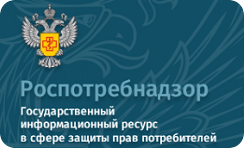 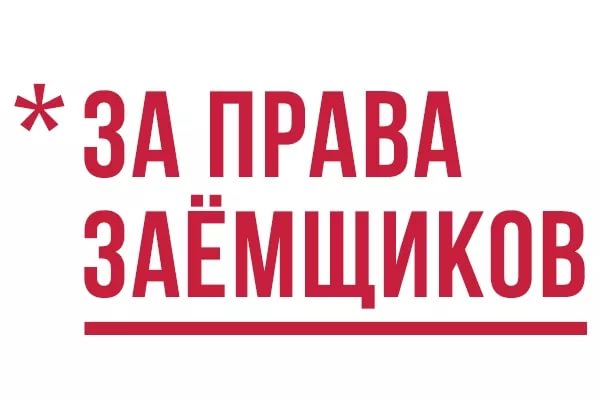 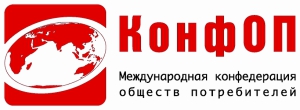 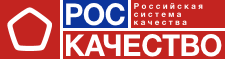 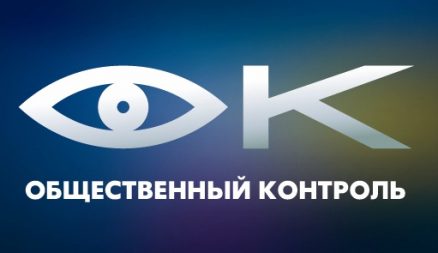 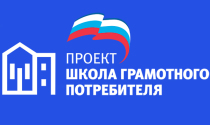 ДЛЯ ПОТРЕБИТЕЛЕЙ ФИНАНСОВЫХ УСЛУГ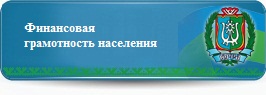 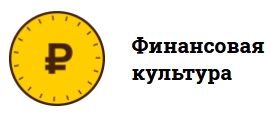 http://хочумогузнаю.рф/ДЛЯ ПОТРЕБИТЕЛЕЙ ТУРИСТСКИХ УСЛУГ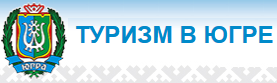 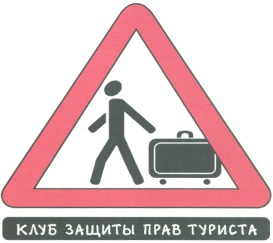 ДЛЯ ПОТРЕБИТЕЛЕЙ ЖИЛИЩНО-КОММУНАЛЬНЫХ УСЛУГ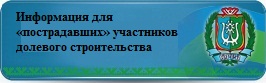 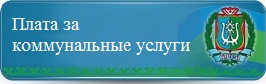 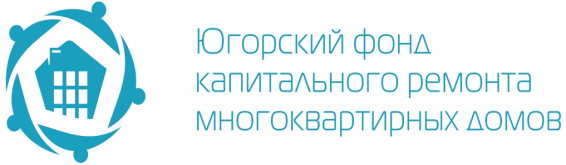 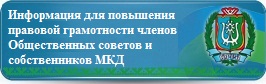 ДЛЯ ПОТРЕБИТЕЛЕЙ МЕДИЦИНСКИХ УСЛУГ
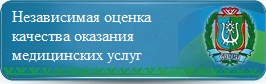 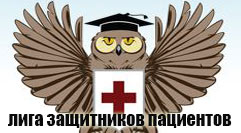 ДЛЯ ПОТРЕБИТЕЛЕЙ УСЛУГ, ОКАЗЫВАЕМЫХ УЧРЕЖДЕНИЯМИ КУЛЬТУРЫ, ФИЗКУЛЬТУРЫ И СПОРТА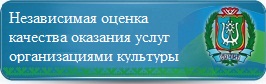 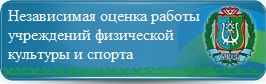 ДЛЯ ПОТРЕБИТЕЛЕЙ ОБРАЗОВАТЕЛЬНЫХ УСЛУГ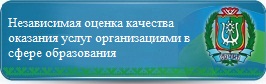 ДЛЯ ПОТРЕБИТЕЛЕЙ ТРАНСПОРТНЫХ УСЛУГ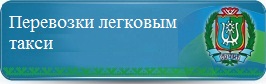 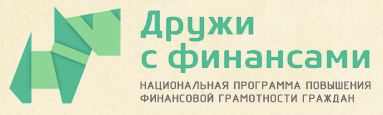 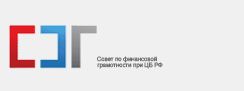 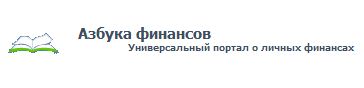 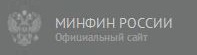 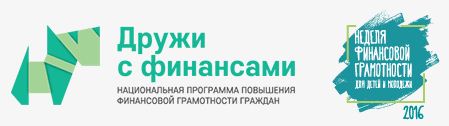 